　鳥獣の捕獲等を実施するため、下記期間に、宮崎森林管理署都城支署が管轄する国有林野へ入林したく以下のとおり申請します。（別紙１）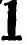 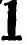 鳥獣の捕獲等のための入林届の注意事項３に基づき、構成員名簿を提出します。　鳥獣の捕獲等を実施するため、下記期間に、宮崎森林管理署都城支署が管轄する国有林野へ入林したく以下のとおり申請します。注意事項１　鳥獣の捕獲等を実施するために入林する場合は、安全のための遵守事項及び立入禁止区域図をよく確認し、十分理解していただいた上で、入林の際に携行していただく必要があります。２　安全のための遵守事項及び立入禁止区域図は、入林届提出先の森林管理署等で配布しております。また、管轄する森林管理局のホームページでも公開しておりますので、こちらから入手することも可能です。なお、各森林管理署等で配布される立入禁止区域図の範囲は、当該森林管理書等の管轄区域のみとなりますので御注意ください。九州森林管理局URL　http://www.rinya.maff.go.jp//kyusyu/立入禁止区域図は、年度始め（４月頃）及び猟期前（１０月頃）に更新します。また、事業の変更に伴い立入禁止区域図を変更する場合もありますので、入林する際は、お手持ちの立入禁止区域図が最新かどうか御確認ください。３　団体で届け出る場合は、安全のための遵守事項及び立入禁止区域図を、構成員に必ず伝達した上で申請してください。また、別紙１の構成員名簿を提出してください。４　実際に入林する日が決まった場合には、入林する前日までに日時及び場所を管轄する宮崎森林管理署都城支署等に電話、FAX、電子メールのいずれかの方法により御連絡ください。５　入林される際は、安全のため、この用紙を点線で折り、接受印の押された面を上にして、車両の見やすい場所に掲示してください。なお、複数の車両で入林する場合は、この用紙の写しを車両ごとに掲示してください。６　銃器を使用される方は、他の入林者への注意喚起として、別紙２の注意喚起看板を車体の側面等の見やすい場所に掲示してください。なお、複数の車両で入林する場合は、車両ごとに掲示してください。７　指定管理鳥獣捕獲等事業による夜間銃猟を目的として入林しようとする場合は、夜間銃猟作業計画を合わせて提出してください。なお、入林届を提出する際に都道府県知事の確認が得られていない場合は、確認が得られ次第提出してください。　以上のことを十分理解いただけましたら、以下のチェックボックスにチェックをして、この入林届を宮崎森林管理署都城支署に、入林される３業務日以前に提出してください。（＊２）なお、直接持ち込みいただいた際に、勤務時間外又は留守の場合は、宮崎森林管理署都城支署の郵便受に投函してください。＊１　団体が申請する場合は、平日の日中に連絡が可能な構成員２名を記載してください。＊２　例えば「３業務日以前」とした場合には、日曜日に入林しようとする場合、前の週の水曜日の勤務時間内までを指します。提出期限（別紙１）鳥獣の捕獲等のための入林届の注意事項３に基づき、構成員名簿を提出します。（続き）（別紙２）（宛先）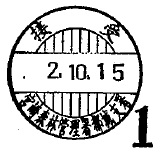 宮崎森林管理署都城支署長宮崎森林管理署都城支署長殿（宛先、提出先については、別添の入林届提出先一覧表を御参照下さい。）（宛先、提出先については、別添の入林届提出先一覧表を御参照下さい。）申請年月日申請年月日申請年月日申請年月日　　令和　年　　月　　日　　令和　年　　月　　日　　令和　年　　月　　日　　令和　年　　月　　日　　令和　年　　月　　日　　令和　年　　月　　日　　令和　年　　月　　日　　令和　年　　月　　日　　令和　年　　月　　日　　令和　年　　月　　日　　令和　年　　月　　日　　令和　年　　月　　日　　令和　年　　月　　日　　令和　年　　月　　日　　令和　年　　月　　日　　令和　年　　月　　日　　令和　年　　月　　日　　令和　年　　月　　日　　令和　年　　月　　日　　令和　年　　月　　日入林予定の場所出来るだけ詳細に記載してください。入林予定の場所出来るだけ詳細に記載してください。入林予定の場所出来るだけ詳細に記載してください。入林予定の場所出来るだけ詳細に記載してください。国有林野名林班等国有林野名林班等(例)宮崎森林管理署都城支署管内〇〇国有林〇〇林班(例)宮崎森林管理署都城支署管内〇〇国有林〇〇林班(例)宮崎森林管理署都城支署管内〇〇国有林〇〇林班(例)宮崎森林管理署都城支署管内〇〇国有林〇〇林班(例)宮崎森林管理署都城支署管内〇〇国有林〇〇林班(例)宮崎森林管理署都城支署管内〇〇国有林〇〇林班(例)宮崎森林管理署都城支署管内〇〇国有林〇〇林班(例)宮崎森林管理署都城支署管内〇〇国有林〇〇林班(例)宮崎森林管理署都城支署管内〇〇国有林〇〇林班捕獲対象鳥獣名及び捕獲方法捕獲対象鳥獣名及び捕獲方法捕獲対象鳥獣名及び捕獲方法捕獲対象鳥獣名及び捕獲方法捕獲対象鳥獣名及び捕獲方法捕獲対象鳥獣名及び捕獲方法捕獲対象鳥獣名及び捕獲方法捕獲対象鳥獣名及び捕獲方法捕獲対象鳥獣名及び捕獲方法入林予定の場所出来るだけ詳細に記載してください。入林予定の場所出来るだけ詳細に記載してください。入林予定の場所出来るだけ詳細に記載してください。入林予定の場所出来るだけ詳細に記載してください。(メッシュ番号)1234-5678※できるだけ詳細に記載願います(メッシュ番号)1234-5678※できるだけ詳細に記載願います(メッシュ番号)1234-5678※できるだけ詳細に記載願います(メッシュ番号)1234-5678※できるだけ詳細に記載願います(メッシュ番号)1234-5678※できるだけ詳細に記載願います(メッシュ番号)1234-5678※できるだけ詳細に記載願います(メッシュ番号)1234-5678※できるだけ詳細に記載願います(メッシュ番号)1234-5678※できるだけ詳細に記載願います(メッシュ番号)1234-5678※できるだけ詳細に記載願います（イノシシ・シカイノシシ・シカイノシシ・シカイノシシ・シカイノシシ・シカイノシシ・シカイノシシ・シカ）入林予定の場所出来るだけ詳細に記載してください。入林予定の場所出来るだけ詳細に記載してください。入林予定の場所出来るだけ詳細に記載してください。入林予定の場所出来るだけ詳細に記載してください。(メッシュ番号)1234-5678※できるだけ詳細に記載願います(メッシュ番号)1234-5678※できるだけ詳細に記載願います(メッシュ番号)1234-5678※できるだけ詳細に記載願います(メッシュ番号)1234-5678※できるだけ詳細に記載願います(メッシュ番号)1234-5678※できるだけ詳細に記載願います(メッシュ番号)1234-5678※できるだけ詳細に記載願います(メッシュ番号)1234-5678※できるだけ詳細に記載願います(メッシュ番号)1234-5678※できるだけ詳細に記載願います(メッシュ番号)1234-5678※できるだけ詳細に記載願います☑銃器銃器□網☑☑わなわな入林の期間入林の期間入林の期間入林の期間自　令和３年１１月１日　　　至　令和４年３月１５日自　令和３年１１月１日　　　至　令和４年３月１５日自　令和３年１１月１日　　　至　令和４年３月１５日自　令和３年１１月１日　　　至　令和４年３月１５日自　令和３年１１月１日　　　至　令和４年３月１５日自　令和３年１１月１日　　　至　令和４年３月１５日自　令和３年１１月１日　　　至　令和４年３月１５日自　令和３年１１月１日　　　至　令和４年３月１５日自　令和３年１１月１日　　　至　令和４年３月１５日自　令和３年１１月１日　　　至　令和４年３月１５日自　令和３年１１月１日　　　至　令和４年３月１５日自　令和３年１１月１日　　　至　令和４年３月１５日自　令和３年１１月１日　　　至　令和４年３月１５日自　令和３年１１月１日　　　至　令和４年３月１５日自　令和３年１１月１日　　　至　令和４年３月１５日自　令和３年１１月１日　　　至　令和４年３月１５日自　令和３年１１月１日　　　至　令和４年３月１５日自　令和３年１１月１日　　　至　令和４年３月１５日自　令和３年１１月１日　　　至　令和４年３月１５日自　令和３年１１月１日　　　至　令和４年３月１５日入林の目的入林の目的入林の目的入林の目的☑狩猟　□個体数調整　□有害鳥獣捕獲　□指定管理鳥獣捕獲等事業捕獲個体の放置の予定　□有　☑無夜間銃猟の予定　　　　□有　☑無□その他（☑狩猟　□個体数調整　□有害鳥獣捕獲　□指定管理鳥獣捕獲等事業捕獲個体の放置の予定　□有　☑無夜間銃猟の予定　　　　□有　☑無□その他（☑狩猟　□個体数調整　□有害鳥獣捕獲　□指定管理鳥獣捕獲等事業捕獲個体の放置の予定　□有　☑無夜間銃猟の予定　　　　□有　☑無□その他（☑狩猟　□個体数調整　□有害鳥獣捕獲　□指定管理鳥獣捕獲等事業捕獲個体の放置の予定　□有　☑無夜間銃猟の予定　　　　□有　☑無□その他（☑狩猟　□個体数調整　□有害鳥獣捕獲　□指定管理鳥獣捕獲等事業捕獲個体の放置の予定　□有　☑無夜間銃猟の予定　　　　□有　☑無□その他（☑狩猟　□個体数調整　□有害鳥獣捕獲　□指定管理鳥獣捕獲等事業捕獲個体の放置の予定　□有　☑無夜間銃猟の予定　　　　□有　☑無□その他（☑狩猟　□個体数調整　□有害鳥獣捕獲　□指定管理鳥獣捕獲等事業捕獲個体の放置の予定　□有　☑無夜間銃猟の予定　　　　□有　☑無□その他（☑狩猟　□個体数調整　□有害鳥獣捕獲　□指定管理鳥獣捕獲等事業捕獲個体の放置の予定　□有　☑無夜間銃猟の予定　　　　□有　☑無□その他（☑狩猟　□個体数調整　□有害鳥獣捕獲　□指定管理鳥獣捕獲等事業捕獲個体の放置の予定　□有　☑無夜間銃猟の予定　　　　□有　☑無□その他（☑狩猟　□個体数調整　□有害鳥獣捕獲　□指定管理鳥獣捕獲等事業捕獲個体の放置の予定　□有　☑無夜間銃猟の予定　　　　□有　☑無□その他（☑狩猟　□個体数調整　□有害鳥獣捕獲　□指定管理鳥獣捕獲等事業捕獲個体の放置の予定　□有　☑無夜間銃猟の予定　　　　□有　☑無□その他（☑狩猟　□個体数調整　□有害鳥獣捕獲　□指定管理鳥獣捕獲等事業捕獲個体の放置の予定　□有　☑無夜間銃猟の予定　　　　□有　☑無□その他（☑狩猟　□個体数調整　□有害鳥獣捕獲　□指定管理鳥獣捕獲等事業捕獲個体の放置の予定　□有　☑無夜間銃猟の予定　　　　□有　☑無□その他（☑狩猟　□個体数調整　□有害鳥獣捕獲　□指定管理鳥獣捕獲等事業捕獲個体の放置の予定　□有　☑無夜間銃猟の予定　　　　□有　☑無□その他（☑狩猟　□個体数調整　□有害鳥獣捕獲　□指定管理鳥獣捕獲等事業捕獲個体の放置の予定　□有　☑無夜間銃猟の予定　　　　□有　☑無□その他（☑狩猟　□個体数調整　□有害鳥獣捕獲　□指定管理鳥獣捕獲等事業捕獲個体の放置の予定　□有　☑無夜間銃猟の予定　　　　□有　☑無□その他（☑狩猟　□個体数調整　□有害鳥獣捕獲　□指定管理鳥獣捕獲等事業捕獲個体の放置の予定　□有　☑無夜間銃猟の予定　　　　□有　☑無□その他（）所属団体名または氏名所属団体名または氏名所属団体名または氏名〇〇猟友会〇〇支部〇〇支部長　〇〇　〇〇〇〇猟友会〇〇支部〇〇支部長　〇〇　〇〇〇〇猟友会〇〇支部〇〇支部長　〇〇　〇〇〇〇猟友会〇〇支部〇〇支部長　〇〇　〇〇〇〇猟友会〇〇支部〇〇支部長　〇〇　〇〇〇〇猟友会〇〇支部〇〇支部長　〇〇　〇〇〇〇猟友会〇〇支部〇〇支部長　〇〇　〇〇〇〇猟友会〇〇支部〇〇支部長　〇〇　〇〇〇〇猟友会〇〇支部〇〇支部長　〇〇　〇〇〇〇猟友会〇〇支部〇〇支部長　〇〇　〇〇〇〇猟友会〇〇支部〇〇支部長　〇〇　〇〇〇〇猟友会〇〇支部〇〇支部長　〇〇　〇〇〇〇猟友会〇〇支部〇〇支部長　〇〇　〇〇〇〇猟友会〇〇支部〇〇支部長　〇〇　〇〇〇〇猟友会〇〇支部〇〇支部長　〇〇　〇〇〇〇猟友会〇〇支部〇〇支部長　〇〇　〇〇〇〇猟友会〇〇支部〇〇支部長　〇〇　〇〇〇〇猟友会〇〇支部〇〇支部長　〇〇　〇〇〇〇猟友会〇〇支部〇〇支部長　〇〇　〇〇〇〇猟友会〇〇支部〇〇支部長　〇〇　〇〇〇〇猟友会〇〇支部〇〇支部長　〇〇　〇〇この点線で折り、点線より上部の面を表にして、車両の見やすい場所に掲示してください。なお、複数の車両で入林する場合は、この用紙の写しを車両ごとに掲示してください。この点線で折り、点線より上部の面を表にして、車両の見やすい場所に掲示してください。なお、複数の車両で入林する場合は、この用紙の写しを車両ごとに掲示してください。この点線で折り、点線より上部の面を表にして、車両の見やすい場所に掲示してください。なお、複数の車両で入林する場合は、この用紙の写しを車両ごとに掲示してください。この点線で折り、点線より上部の面を表にして、車両の見やすい場所に掲示してください。なお、複数の車両で入林する場合は、この用紙の写しを車両ごとに掲示してください。この点線で折り、点線より上部の面を表にして、車両の見やすい場所に掲示してください。なお、複数の車両で入林する場合は、この用紙の写しを車両ごとに掲示してください。この点線で折り、点線より上部の面を表にして、車両の見やすい場所に掲示してください。なお、複数の車両で入林する場合は、この用紙の写しを車両ごとに掲示してください。この点線で折り、点線より上部の面を表にして、車両の見やすい場所に掲示してください。なお、複数の車両で入林する場合は、この用紙の写しを車両ごとに掲示してください。この点線で折り、点線より上部の面を表にして、車両の見やすい場所に掲示してください。なお、複数の車両で入林する場合は、この用紙の写しを車両ごとに掲示してください。この点線で折り、点線より上部の面を表にして、車両の見やすい場所に掲示してください。なお、複数の車両で入林する場合は、この用紙の写しを車両ごとに掲示してください。この点線で折り、点線より上部の面を表にして、車両の見やすい場所に掲示してください。なお、複数の車両で入林する場合は、この用紙の写しを車両ごとに掲示してください。この点線で折り、点線より上部の面を表にして、車両の見やすい場所に掲示してください。なお、複数の車両で入林する場合は、この用紙の写しを車両ごとに掲示してください。この点線で折り、点線より上部の面を表にして、車両の見やすい場所に掲示してください。なお、複数の車両で入林する場合は、この用紙の写しを車両ごとに掲示してください。この点線で折り、点線より上部の面を表にして、車両の見やすい場所に掲示してください。なお、複数の車両で入林する場合は、この用紙の写しを車両ごとに掲示してください。この点線で折り、点線より上部の面を表にして、車両の見やすい場所に掲示してください。なお、複数の車両で入林する場合は、この用紙の写しを車両ごとに掲示してください。この点線で折り、点線より上部の面を表にして、車両の見やすい場所に掲示してください。なお、複数の車両で入林する場合は、この用紙の写しを車両ごとに掲示してください。この点線で折り、点線より上部の面を表にして、車両の見やすい場所に掲示してください。なお、複数の車両で入林する場合は、この用紙の写しを車両ごとに掲示してください。この点線で折り、点線より上部の面を表にして、車両の見やすい場所に掲示してください。なお、複数の車両で入林する場合は、この用紙の写しを車両ごとに掲示してください。この点線で折り、点線より上部の面を表にして、車両の見やすい場所に掲示してください。なお、複数の車両で入林する場合は、この用紙の写しを車両ごとに掲示してください。この点線で折り、点線より上部の面を表にして、車両の見やすい場所に掲示してください。なお、複数の車両で入林する場合は、この用紙の写しを車両ごとに掲示してください。この点線で折り、点線より上部の面を表にして、車両の見やすい場所に掲示してください。なお、複数の車両で入林する場合は、この用紙の写しを車両ごとに掲示してください。この点線で折り、点線より上部の面を表にして、車両の見やすい場所に掲示してください。なお、複数の車両で入林する場合は、この用紙の写しを車両ごとに掲示してください。この点線で折り、点線より上部の面を表にして、車両の見やすい場所に掲示してください。なお、複数の車両で入林する場合は、この用紙の写しを車両ごとに掲示してください。この点線で折り、点線より上部の面を表にして、車両の見やすい場所に掲示してください。なお、複数の車両で入林する場合は、この用紙の写しを車両ごとに掲示してください。この点線で折り、点線より上部の面を表にして、車両の見やすい場所に掲示してください。なお、複数の車両で入林する場合は、この用紙の写しを車両ごとに掲示してください。申請者申請者氏名氏名氏名〇〇〇〇〇〇〇〇〇〇〇〇TEL及びFAX番号TEL及びFAX番号TEL及びFAX番号０９０－１２３４-５６７８０９０－１２３４-５６７８０９０－１２３４-５６７８０９０－１２３４-５６７８０９０－１２３４-５６７８０９０－１２３４-５６７８０９０－１２３４-５６７８０９０－１２３４-５６７８０９０－１２３４-５６７８０９０－１２３４-５６７８０９０－１２３４-５６７８申請者申請者住所住所住所〒〇〇〇－〇〇〇〇〇〇市〇〇町〇〇番地〒〇〇〇－〇〇〇〇〇〇市〇〇町〇〇番地〒〇〇〇－〇〇〇〇〇〇市〇〇町〇〇番地〒〇〇〇－〇〇〇〇〇〇市〇〇町〇〇番地〒〇〇〇－〇〇〇〇〇〇市〇〇町〇〇番地〒〇〇〇－〇〇〇〇〇〇市〇〇町〇〇番地〒〇〇〇－〇〇〇〇〇〇市〇〇町〇〇番地〒〇〇〇－〇〇〇〇〇〇市〇〇町〇〇番地メールアドレスメールアドレスメールアドレスメールアドレスメールアドレスメールアドレスメールアドレスメールアドレスメールアドレスメールアドレスメールアドレス申請者申請者住所住所住所〒〇〇〇－〇〇〇〇〇〇市〇〇町〇〇番地〒〇〇〇－〇〇〇〇〇〇市〇〇町〇〇番地〒〇〇〇－〇〇〇〇〇〇市〇〇町〇〇番地〒〇〇〇－〇〇〇〇〇〇市〇〇町〇〇番地〒〇〇〇－〇〇〇〇〇〇市〇〇町〇〇番地〒〇〇〇－〇〇〇〇〇〇市〇〇町〇〇番地〒〇〇〇－〇〇〇〇〇〇市〇〇町〇〇番地〒〇〇〇－〇〇〇〇〇〇市〇〇町〇〇番地申請者申請者狩猟者登録番号狩猟者登録番号狩猟者登録番号狩猟者登録番号狩猟者登録番号狩猟者登録番号狩猟者登録番号狩猟者登録番号北農２０－０００１北農２０－０００１北農２０－０００１北農２０－０００１北農２０－０００１北農２０－０００１北農２０－０００１北農２０－０００１北農２０－０００１北農２０－０００１北農２０－０００１北農２０－０００１北農２０－０００１北農２０－０００１緊急連絡先（＊１）緊急連絡先（＊１）氏名氏名氏名氏名氏名住所住所住所住所TEL及びFAX番号TEL及びFAX番号TEL及びFAX番号TEL及びFAX番号TEL及びFAX番号TEL及びFAX番号メールアドレスメールアドレスメールアドレスメールアドレスメールアドレスメールアドレスメールアドレス緊急連絡先（＊１）緊急連絡先（＊１）△△　△△△△　△△△△　△△△△　△△△△　△△〇〇市〇〇町〇〇〇〇市〇〇町〇〇〇〇市〇〇町〇〇〇〇市〇〇町〇〇〇〇〇‐〇〇〇〇‐〇〇〇〇〇〇〇‐〇〇〇〇‐〇〇〇〇〇〇〇‐〇〇〇〇‐〇〇〇〇〇〇〇‐〇〇〇〇‐〇〇〇〇〇〇〇‐〇〇〇〇‐〇〇〇〇〇〇〇‐〇〇〇〇‐〇〇〇〇緊急連絡先（＊１）緊急連絡先（＊１）□□　□□□□　□□□□　□□□□　□□□□　□□〇〇市〇〇町〇〇〇〇市〇〇町〇〇〇〇市〇〇町〇〇〇〇市〇〇町〇〇〇〇〇‐〇〇〇〇‐〇〇〇〇〇〇〇‐〇〇〇〇‐〇〇〇〇〇〇〇‐〇〇〇〇‐〇〇〇〇〇〇〇‐〇〇〇〇‐〇〇〇〇〇〇〇‐〇〇〇〇‐〇〇〇〇〇〇〇‐〇〇〇〇‐〇〇〇〇チェックしてください。チェックしてください。チェックしてください。チェックしてください。チェックしてください。チェックしてください。チェックしてください。チェックしてください。チェックしてください。チェックしてください。チェックしてください。チェックしてください。チェックしてください。チェックしてください。チェックしてください。↓↓１安全のための遵守事項を読み理解しました。安全のための遵守事項を読み理解しました。安全のための遵守事項を読み理解しました。安全のための遵守事項を読み理解しました。安全のための遵守事項を読み理解しました。安全のための遵守事項を読み理解しました。安全のための遵守事項を読み理解しました。安全のための遵守事項を読み理解しました。安全のための遵守事項を読み理解しました。安全のための遵守事項を読み理解しました。安全のための遵守事項を読み理解しました。☑☑２立入禁止区域図を入手し、理解しました。立入禁止区域図を入手し、理解しました。立入禁止区域図を入手し、理解しました。立入禁止区域図を入手し、理解しました。立入禁止区域図を入手し、理解しました。立入禁止区域図を入手し、理解しました。立入禁止区域図を入手し、理解しました。立入禁止区域図を入手し、理解しました。立入禁止区域図を入手し、理解しました。立入禁止区域図を入手し、理解しました。立入禁止区域図を入手し、理解しました。☑☑３森林管理署等職員の現地での指導を遵守します。森林管理署等職員の現地での指導を遵守します。森林管理署等職員の現地での指導を遵守します。森林管理署等職員の現地での指導を遵守します。森林管理署等職員の現地での指導を遵守します。森林管理署等職員の現地での指導を遵守します。森林管理署等職員の現地での指導を遵守します。森林管理署等職員の現地での指導を遵守します。森林管理署等職員の現地での指導を遵守します。森林管理署等職員の現地での指導を遵守します。森林管理署等職員の現地での指導を遵守します。☑☑４事故を起こした場合は、一切の責めを負います。事故を起こした場合は、一切の責めを負います。事故を起こした場合は、一切の責めを負います。事故を起こした場合は、一切の責めを負います。事故を起こした場合は、一切の責めを負います。事故を起こした場合は、一切の責めを負います。事故を起こした場合は、一切の責めを負います。事故を起こした場合は、一切の責めを負います。事故を起こした場合は、一切の責めを負います。事故を起こした場合は、一切の責めを負います。事故を起こした場合は、一切の責めを負います。☑☑５上記を団体の構成員に伝達しました。上記を団体の構成員に伝達しました。上記を団体の構成員に伝達しました。上記を団体の構成員に伝達しました。上記を団体の構成員に伝達しました。上記を団体の構成員に伝達しました。上記を団体の構成員に伝達しました。上記を団体の構成員に伝達しました。上記を団体の構成員に伝達しました。上記を団体の構成員に伝達しました。上記を団体の構成員に伝達しました。☑☑（団体届出のみ記載）（団体届出のみ記載）（団体届出のみ記載）（団体届出のみ記載）（団体届出のみ記載）（団体届出のみ記載）（団体届出のみ記載）（団体届出のみ記載）（団体届出のみ記載）（団体届出のみ記載）所属団体名:〇〇猟友会〇〇支部氏　　名狩猟者登録番号1〇〇　〇〇北農２０－０００１2△△　△△北農２０－０００２3◎◎　◎◎北農２０－０００３4●●　●●北農２０－０００４5▲▲　▲▲北農２０－０００５678910111213141516171819202122232425（宛先）宮崎森林管理署都城支署長宮崎森林管理署都城支署長殿（宛先、提出先については、別添の入林届提出先一覧表を御参照下さい。）（宛先、提出先については、別添の入林届提出先一覧表を御参照下さい。）申請年月日申請年月日申請年月日申請年月日　　年　　月　　日　　年　　月　　日　　年　　月　　日　　年　　月　　日　　年　　月　　日　　年　　月　　日　　年　　月　　日　　年　　月　　日　　年　　月　　日　　年　　月　　日　　年　　月　　日　　年　　月　　日　　年　　月　　日　　年　　月　　日　　年　　月　　日　　年　　月　　日　　年　　月　　日　　年　　月　　日　　年　　月　　日　　年　　月　　日入林予定の場所出来るだけ詳細に記載してください。入林予定の場所出来るだけ詳細に記載してください。入林予定の場所出来るだけ詳細に記載してください。入林予定の場所出来るだけ詳細に記載してください。国有林野名林班等国有林野名林班等捕獲対象鳥獣名及び捕獲方法捕獲対象鳥獣名及び捕獲方法捕獲対象鳥獣名及び捕獲方法捕獲対象鳥獣名及び捕獲方法捕獲対象鳥獣名及び捕獲方法捕獲対象鳥獣名及び捕獲方法捕獲対象鳥獣名及び捕獲方法捕獲対象鳥獣名及び捕獲方法捕獲対象鳥獣名及び捕獲方法入林予定の場所出来るだけ詳細に記載してください。入林予定の場所出来るだけ詳細に記載してください。入林予定の場所出来るだけ詳細に記載してください。入林予定の場所出来るだけ詳細に記載してください。（）入林予定の場所出来るだけ詳細に記載してください。入林予定の場所出来るだけ詳細に記載してください。入林予定の場所出来るだけ詳細に記載してください。入林予定の場所出来るだけ詳細に記載してください。□銃器銃器□網□□わなわな入林の期間入林の期間入林の期間入林の期間自　令和　　年　　月　　日　　　至　令和　　年　　月　　日自　令和　　年　　月　　日　　　至　令和　　年　　月　　日自　令和　　年　　月　　日　　　至　令和　　年　　月　　日自　令和　　年　　月　　日　　　至　令和　　年　　月　　日自　令和　　年　　月　　日　　　至　令和　　年　　月　　日自　令和　　年　　月　　日　　　至　令和　　年　　月　　日自　令和　　年　　月　　日　　　至　令和　　年　　月　　日自　令和　　年　　月　　日　　　至　令和　　年　　月　　日自　令和　　年　　月　　日　　　至　令和　　年　　月　　日自　令和　　年　　月　　日　　　至　令和　　年　　月　　日自　令和　　年　　月　　日　　　至　令和　　年　　月　　日自　令和　　年　　月　　日　　　至　令和　　年　　月　　日自　令和　　年　　月　　日　　　至　令和　　年　　月　　日自　令和　　年　　月　　日　　　至　令和　　年　　月　　日自　令和　　年　　月　　日　　　至　令和　　年　　月　　日自　令和　　年　　月　　日　　　至　令和　　年　　月　　日自　令和　　年　　月　　日　　　至　令和　　年　　月　　日自　令和　　年　　月　　日　　　至　令和　　年　　月　　日自　令和　　年　　月　　日　　　至　令和　　年　　月　　日自　令和　　年　　月　　日　　　至　令和　　年　　月　　日入林の目的入林の目的入林の目的入林の目的□狩猟　□個体数調整　□有害鳥獣捕獲　□指定管理鳥獣捕獲等事業捕獲個体の放置の予定　□有　□無夜間銃猟の予定　　　　□有　□無□その他（□狩猟　□個体数調整　□有害鳥獣捕獲　□指定管理鳥獣捕獲等事業捕獲個体の放置の予定　□有　□無夜間銃猟の予定　　　　□有　□無□その他（□狩猟　□個体数調整　□有害鳥獣捕獲　□指定管理鳥獣捕獲等事業捕獲個体の放置の予定　□有　□無夜間銃猟の予定　　　　□有　□無□その他（□狩猟　□個体数調整　□有害鳥獣捕獲　□指定管理鳥獣捕獲等事業捕獲個体の放置の予定　□有　□無夜間銃猟の予定　　　　□有　□無□その他（□狩猟　□個体数調整　□有害鳥獣捕獲　□指定管理鳥獣捕獲等事業捕獲個体の放置の予定　□有　□無夜間銃猟の予定　　　　□有　□無□その他（□狩猟　□個体数調整　□有害鳥獣捕獲　□指定管理鳥獣捕獲等事業捕獲個体の放置の予定　□有　□無夜間銃猟の予定　　　　□有　□無□その他（□狩猟　□個体数調整　□有害鳥獣捕獲　□指定管理鳥獣捕獲等事業捕獲個体の放置の予定　□有　□無夜間銃猟の予定　　　　□有　□無□その他（□狩猟　□個体数調整　□有害鳥獣捕獲　□指定管理鳥獣捕獲等事業捕獲個体の放置の予定　□有　□無夜間銃猟の予定　　　　□有　□無□その他（□狩猟　□個体数調整　□有害鳥獣捕獲　□指定管理鳥獣捕獲等事業捕獲個体の放置の予定　□有　□無夜間銃猟の予定　　　　□有　□無□その他（□狩猟　□個体数調整　□有害鳥獣捕獲　□指定管理鳥獣捕獲等事業捕獲個体の放置の予定　□有　□無夜間銃猟の予定　　　　□有　□無□その他（□狩猟　□個体数調整　□有害鳥獣捕獲　□指定管理鳥獣捕獲等事業捕獲個体の放置の予定　□有　□無夜間銃猟の予定　　　　□有　□無□その他（□狩猟　□個体数調整　□有害鳥獣捕獲　□指定管理鳥獣捕獲等事業捕獲個体の放置の予定　□有　□無夜間銃猟の予定　　　　□有　□無□その他（□狩猟　□個体数調整　□有害鳥獣捕獲　□指定管理鳥獣捕獲等事業捕獲個体の放置の予定　□有　□無夜間銃猟の予定　　　　□有　□無□その他（□狩猟　□個体数調整　□有害鳥獣捕獲　□指定管理鳥獣捕獲等事業捕獲個体の放置の予定　□有　□無夜間銃猟の予定　　　　□有　□無□その他（□狩猟　□個体数調整　□有害鳥獣捕獲　□指定管理鳥獣捕獲等事業捕獲個体の放置の予定　□有　□無夜間銃猟の予定　　　　□有　□無□その他（□狩猟　□個体数調整　□有害鳥獣捕獲　□指定管理鳥獣捕獲等事業捕獲個体の放置の予定　□有　□無夜間銃猟の予定　　　　□有　□無□その他（□狩猟　□個体数調整　□有害鳥獣捕獲　□指定管理鳥獣捕獲等事業捕獲個体の放置の予定　□有　□無夜間銃猟の予定　　　　□有　□無□その他（）所属団体名または氏名所属団体名または氏名所属団体名または氏名この点線で折り、点線より上部の面を表にして、車両の見やすい場所に掲示してください。なお、複数の車両で入林する場合は、この用紙の写しを車両ごとに掲示してください。この点線で折り、点線より上部の面を表にして、車両の見やすい場所に掲示してください。なお、複数の車両で入林する場合は、この用紙の写しを車両ごとに掲示してください。この点線で折り、点線より上部の面を表にして、車両の見やすい場所に掲示してください。なお、複数の車両で入林する場合は、この用紙の写しを車両ごとに掲示してください。この点線で折り、点線より上部の面を表にして、車両の見やすい場所に掲示してください。なお、複数の車両で入林する場合は、この用紙の写しを車両ごとに掲示してください。この点線で折り、点線より上部の面を表にして、車両の見やすい場所に掲示してください。なお、複数の車両で入林する場合は、この用紙の写しを車両ごとに掲示してください。この点線で折り、点線より上部の面を表にして、車両の見やすい場所に掲示してください。なお、複数の車両で入林する場合は、この用紙の写しを車両ごとに掲示してください。この点線で折り、点線より上部の面を表にして、車両の見やすい場所に掲示してください。なお、複数の車両で入林する場合は、この用紙の写しを車両ごとに掲示してください。この点線で折り、点線より上部の面を表にして、車両の見やすい場所に掲示してください。なお、複数の車両で入林する場合は、この用紙の写しを車両ごとに掲示してください。この点線で折り、点線より上部の面を表にして、車両の見やすい場所に掲示してください。なお、複数の車両で入林する場合は、この用紙の写しを車両ごとに掲示してください。この点線で折り、点線より上部の面を表にして、車両の見やすい場所に掲示してください。なお、複数の車両で入林する場合は、この用紙の写しを車両ごとに掲示してください。この点線で折り、点線より上部の面を表にして、車両の見やすい場所に掲示してください。なお、複数の車両で入林する場合は、この用紙の写しを車両ごとに掲示してください。この点線で折り、点線より上部の面を表にして、車両の見やすい場所に掲示してください。なお、複数の車両で入林する場合は、この用紙の写しを車両ごとに掲示してください。この点線で折り、点線より上部の面を表にして、車両の見やすい場所に掲示してください。なお、複数の車両で入林する場合は、この用紙の写しを車両ごとに掲示してください。この点線で折り、点線より上部の面を表にして、車両の見やすい場所に掲示してください。なお、複数の車両で入林する場合は、この用紙の写しを車両ごとに掲示してください。この点線で折り、点線より上部の面を表にして、車両の見やすい場所に掲示してください。なお、複数の車両で入林する場合は、この用紙の写しを車両ごとに掲示してください。この点線で折り、点線より上部の面を表にして、車両の見やすい場所に掲示してください。なお、複数の車両で入林する場合は、この用紙の写しを車両ごとに掲示してください。この点線で折り、点線より上部の面を表にして、車両の見やすい場所に掲示してください。なお、複数の車両で入林する場合は、この用紙の写しを車両ごとに掲示してください。この点線で折り、点線より上部の面を表にして、車両の見やすい場所に掲示してください。なお、複数の車両で入林する場合は、この用紙の写しを車両ごとに掲示してください。この点線で折り、点線より上部の面を表にして、車両の見やすい場所に掲示してください。なお、複数の車両で入林する場合は、この用紙の写しを車両ごとに掲示してください。この点線で折り、点線より上部の面を表にして、車両の見やすい場所に掲示してください。なお、複数の車両で入林する場合は、この用紙の写しを車両ごとに掲示してください。この点線で折り、点線より上部の面を表にして、車両の見やすい場所に掲示してください。なお、複数の車両で入林する場合は、この用紙の写しを車両ごとに掲示してください。この点線で折り、点線より上部の面を表にして、車両の見やすい場所に掲示してください。なお、複数の車両で入林する場合は、この用紙の写しを車両ごとに掲示してください。この点線で折り、点線より上部の面を表にして、車両の見やすい場所に掲示してください。なお、複数の車両で入林する場合は、この用紙の写しを車両ごとに掲示してください。この点線で折り、点線より上部の面を表にして、車両の見やすい場所に掲示してください。なお、複数の車両で入林する場合は、この用紙の写しを車両ごとに掲示してください。申請者申請者氏名氏名氏名TEL及びFAX番号TEL及びFAX番号TEL及びFAX番号申請者申請者住所住所住所〒〒〒〒〒〒〒〒メールアドレスメールアドレスメールアドレスメールアドレスメールアドレスメールアドレスメールアドレスメールアドレスメールアドレスメールアドレスメールアドレス申請者申請者住所住所住所〒〒〒〒〒〒〒〒申請者申請者狩猟者登録番号狩猟者登録番号狩猟者登録番号狩猟者登録番号狩猟者登録番号狩猟者登録番号狩猟者登録番号狩猟者登録番号緊急連絡先（＊１）緊急連絡先（＊１）氏名氏名氏名氏名氏名住所住所住所住所TEL及びFAX番号TEL及びFAX番号TEL及びFAX番号TEL及びFAX番号TEL及びFAX番号TEL及びFAX番号メールアドレスメールアドレスメールアドレスメールアドレスメールアドレスメールアドレスメールアドレス緊急連絡先（＊１）緊急連絡先（＊１）緊急連絡先（＊１）緊急連絡先（＊１）チェックしてください。チェックしてください。チェックしてください。チェックしてください。チェックしてください。チェックしてください。チェックしてください。チェックしてください。チェックしてください。チェックしてください。チェックしてください。チェックしてください。チェックしてください。チェックしてください。チェックしてください。↓↓１安全のための遵守事項を読み理解しました。安全のための遵守事項を読み理解しました。安全のための遵守事項を読み理解しました。安全のための遵守事項を読み理解しました。安全のための遵守事項を読み理解しました。安全のための遵守事項を読み理解しました。安全のための遵守事項を読み理解しました。安全のための遵守事項を読み理解しました。安全のための遵守事項を読み理解しました。安全のための遵守事項を読み理解しました。安全のための遵守事項を読み理解しました。□□２立入禁止区域図を入手し、理解しました。立入禁止区域図を入手し、理解しました。立入禁止区域図を入手し、理解しました。立入禁止区域図を入手し、理解しました。立入禁止区域図を入手し、理解しました。立入禁止区域図を入手し、理解しました。立入禁止区域図を入手し、理解しました。立入禁止区域図を入手し、理解しました。立入禁止区域図を入手し、理解しました。立入禁止区域図を入手し、理解しました。立入禁止区域図を入手し、理解しました。□□３森林管理署等職員の現地での指導を遵守します。森林管理署等職員の現地での指導を遵守します。森林管理署等職員の現地での指導を遵守します。森林管理署等職員の現地での指導を遵守します。森林管理署等職員の現地での指導を遵守します。森林管理署等職員の現地での指導を遵守します。森林管理署等職員の現地での指導を遵守します。森林管理署等職員の現地での指導を遵守します。森林管理署等職員の現地での指導を遵守します。森林管理署等職員の現地での指導を遵守します。森林管理署等職員の現地での指導を遵守します。□□４事故を起こした場合は、一切の責めを負います。事故を起こした場合は、一切の責めを負います。事故を起こした場合は、一切の責めを負います。事故を起こした場合は、一切の責めを負います。事故を起こした場合は、一切の責めを負います。事故を起こした場合は、一切の責めを負います。事故を起こした場合は、一切の責めを負います。事故を起こした場合は、一切の責めを負います。事故を起こした場合は、一切の責めを負います。事故を起こした場合は、一切の責めを負います。事故を起こした場合は、一切の責めを負います。□□５上記を団体の構成員に伝達しました。上記を団体の構成員に伝達しました。上記を団体の構成員に伝達しました。上記を団体の構成員に伝達しました。上記を団体の構成員に伝達しました。上記を団体の構成員に伝達しました。上記を団体の構成員に伝達しました。上記を団体の構成員に伝達しました。上記を団体の構成員に伝達しました。上記を団体の構成員に伝達しました。上記を団体の構成員に伝達しました。□□（団体届出のみ記載）（団体届出のみ記載）（団体届出のみ記載）（団体届出のみ記載）（団体届出のみ記載）（団体届出のみ記載）（団体届出のみ記載）（団体届出のみ記載）（団体届出のみ記載）（団体届出のみ記載）水曜日木曜日金曜日土曜日日曜日③②－入林予定日所属団体名:氏　　名狩猟者登録番号12345678910111213141516171819202122232425氏　　名狩猟者登録番号26272829303132333435363738394041424344454647484950銃器による狩猟実施中入林時注意